ANSI/APA PRR 410-2016 (Ballot 2016-2)Ballot issue date: 02/23/2016	Ballot closing date: 03/24/2016Ballot Instructions:All members are required to return the letter ballot.  Failure to return 3 consecutive letter ballots will lead to the termination of the membership from this committee.All votes shall be cast by marking the appropriate column of each ballot item. Ballot items marked Negative or Affirmative-with-Comment shall be accompanied by a written explanation and proposed resolution that would address the negative using the comment form at the end of this ballot form.Exception:  A written explanation and proposed resolution is not required for a ballot item to find a negative non-persuasive.Return ballot by e-mail to borjen.yeh@apawood.org.  Please attach the completed ballot and comments as a word processor file (e.g., Microsoft Word) to facilitate the collection of comments for committee actions.Ballot (Aff = affirmative; Aw/C = affirmative with comment; Neg = negative; Abst = abstention)Ballot Comment Form for ANSI/APA PRR 410-2016 (Ballot 2016-2)Required only for Negative or Affirmative-with-CommentPlease attach this page to the e-mail ballot returnBallot Item 2016-2-01: Revise Section 1.4 as proposedRationale: To permit the use of mat-formed and composite panel rim boards in limited bending applications (max span of 4 feet)Ballot:1.4	This standard provides dimensions and tolerances, performance requirements, test methods, quality assurance, and trademarking for engineered wood rim boards.  The use of engineered rim boards in bending applications is.Ballot Item 2016-2-02: Add a new Section 3.2.2 as proposedRationale: To define edgewise bending propertiesBallot:Ballot Item 2016-2-03: Add a new Section 5.1.4 as proposedRationale: This provision specifies the minimum number of samples required for edgewise bending qualification.Ballot:Ballot Item 2016-2-04: Revise Section 5.2.1 as proposedRationale: This provision specifies the requirements for edgewise bending qualification.Ballot:The structural performance for engineered wood rim boards shall include the horizontal load transfer capacity, uniform vertical load capacity, 1/2-inch (12.7-mm) diameter lag screw lateral resistance, concentrated vertical load capacity of the product under evaluation.Ballot Item 2016-2-05: Add new Section 5.2.4 and Table 3 as proposedRationale: This new section prescribes the minimum requirements for edgewise bending properties of mat-formed and composite panel rim boards.Ballot:Ballot Item 2016-2-06: Add new Section 6.6 as proposedRationale: This new section specifies the edgewise bending test methods for this standard.Ballot:Ballot Item 2016-2-07: Revise Section 8.3.1 as proposedRationale: Add the edgewise bending QA to the standard.Ballot:Mechanical properties – Dry bending strength and stiffness in both the along and across directions, and redry (cycled in accordance with Section 7.16, Single Cycle Test, of PS 2) bending strength in the along direction (Section 7.6, Small Static Bending Test, of PS 2), of the product qualified under structural performance (Section 5.2 of this standard) shall be established in accordance with PS 2 or CSA O325.Ballot Item 2016-2-08: Add new Tables A2 and A2A as proposedRationale: These tables provide design values for edgewise bending properties based on the same principle as other rim board design properties.Ballot:Ballot Item 2016-2-09: Add Annex B as proposedRationale: This annex provides the maximum design load for PRR 410 rim boards when used as headers at the maximum span of no more than 4 feet.Ballot:(Load Duration Factor CD = 1.0)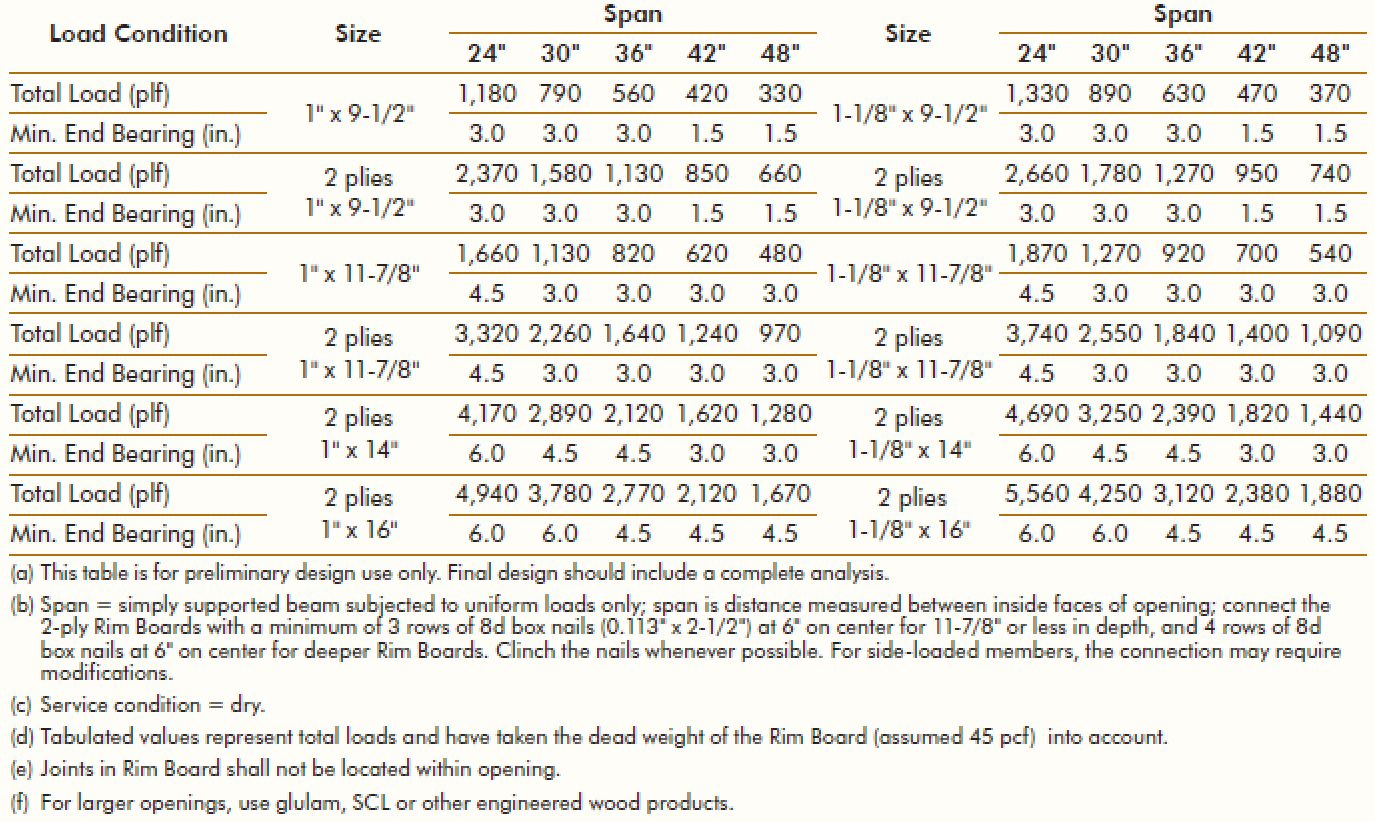  (Standard-Term Load Duration KD = 1.0)Committee Member NameCommittee Member NameSignature (not required with e-mail)Signature (not required with e-mail)DateItemDescriptionAffAw/CNegAbst2016-2-01Revise Section 1.42016-2-02Add new Section 3.2.22016-2-03Add new Section 5.1.42016-2-04Revise Section 5.2.12016-2-05Add new Section 5.2.4 and Table 32016-2-06Add new Section 6.62016-2-07Add new Tables A2 and A2ARevise Section 8.3.12016-2-08Revise Section 8.2.2 Add new Tables A2 and A2A2016-2-09Add new Annex BItemComments2016-2-012016-2-022016-2-032016-2-042016-2-052016-2-062016-2-072016-2-082016-2-09Load ConditionSizeSpanSpanSpanSpanSpanLoad ConditionSize610 mm (24")762 mm (30")914 mm (36")1067 mm (42")1219 mm (48")Total Load25 mm x 241 mm28.9 kN/m (1,980 plf)19.3 kN/m (1,322 plf)13.8 kN/m (946 plf)10.4 kN/m (713 plf)8.1 kN/m (555 plf)Min. End Bearing(1" x 9-1/2")76.2 mm (3 in.)76.2 mm (3 in.)76.2 mm (3 in.)76.2 mm (3 in.)38.1 mm (1-1/2 in.)Total Load2 plies 15 mm x 241 mm57.8 kN/m (3,961 plf)38.6 kN/m (2,645 plf)27.6 kN/m (1,891 plf)20.7 kN/m (1,418 plf)16.1 kN/m (1,103 plf)Min. End Bearing(2 plies 1" x 9-1/2")76.2 mm (3 in.)76.2 mm (3 in.)76.2 mm (3 in.)76.2 mm (3 in.)38.1 mm (1-1/2 in.)Total Load25 mm x 302 mm40.5 kN/m (2,775 plf)27.6 kN/m (1,891 plf)20 kN/m (1,370 plf)15.2 kN/m (1,042 plf)11.9 kN/m (815 plf)Min. End Bearing(1" x 11-7/8")114.3 mm (4-1/2 in.)114.3 mm (4-1/2 in.)76.2 mm (3 in.)76.2 mm (3 in.)76.2 mm (3 in.)Total Load2 plies 25 mm x 302 mm81 kN/m (5,550 plf)55.3 kN/m (3,789 plf)40.1 kN/m (2,748 plf)30.4 kN/m (2,083 plf)23.8 kN/m (1,631 plf)Min. End Bearing(2 plies 1" x 11-7/8")114.3 mm (4-1/2 in.)114.3 mm (4-1/2 in.)76.2 mm (3 in.)76.2 mm (3 in.)76.2 mm (3 in.)Total Load2 plies 25 mm x 356 mm101.7 kN/m (6,969 plf)70.6 kN/m (4,838 plf)51.8 kN/m (3,549 plf)39.6 kN/m (2,713 plf)31.3 kN/m (2,145 plf)Min. End Bearing(2 plies 1" x 14")152.4 mm (6 in.)152.4 mm (6 in.)114.3 mm (4-1/2 in.)114.3 mm (4-1/2 in.)114.3 mm (4-1/2 in.)Total Load2 plies 25 mm x 406 mm120.4 kN/m (8,250 plf)92.2 kN/m (6,318 plf)67.7 kN/m (4,639 plf)51.8 kN/m (3,549 plf)40.9 kN/m (2,803 plf)Min. End Bearing(2 plies 1" x 16")190.5 mm (7-1/2 in.)152.4 mm (6 in.)152.4 mm (6 in.)114.3 mm (4-1/2 in.)114.3 mm (4-1/2 in.)Total Load29 mm x 241 mm32.5 kN/m (2,227 plf)21.7 kN/m (1,487 plf)15.6 kN/m (1,069 plf)11.7 kN/m (802 plf)9.1 kN/m (624 plf)Min. End Bearing(1-1/8" x 9-1/2")76.2 mm (3 in.)76.2 mm (3 in.)76.2 mm (3 in.)76.2 mm (3 in.)38.1 mm (1-1/2 in.)Total Load2 plies 29 mm x 241 mm65 kN/m (4,454 plf)43.5 kN/m (2,981 plf)31.1 kN/m (2,131 plf)23.3 kN/m (1,597 plf)18.1 kN/m (1,240 plf)Min. End Bearing(2 plies 1-1/8" x 9-1/2)76.2 mm (3 in.)76.2 mm (3 in.)76.2 mm (3 in.)76.2 mm (3 in.)38.1 mm (1-1/2 in.)Total Load29 mm x 302 mm45.6 kN/m (3,125 plf)31.1 kN/m (2,131 plf)22.5 kN/m (1,542 plf)17.1 kN/m (1,172 plf)13.4 kN/m (918 plf)Min. End Bearing(1-1/8" x 11-7/8")114.3 mm (4-1/2 in.)114.3 mm (4-1/2 in.)76.2 mm (3 in.)76.2 mm (3 in.)76.2 mm (3 in.)Total Load2 plies 29 mm x 302 mm91.2 kN/m (6,249 plf)62.2 kN/m (4,262 plf)45.1 kN/m (3,090 plf)34.2 kN/m (2,343 plf)26.8 kN/m (1,836 plf)Min. End Bearing(2 plies 1-1/8" x 11-7/8")114.3 mm (4-1/2 in.)114.3 mm (4-1/2 in.)76.2 mm (3 in.)76.2 mm (3 in.)76.2 mm (3 in.)Total Load2 plies 29 mm x 356 mm114.4 kN/m (7,839 plf)79.4 kN/m (5,441 plf)58.3 kN/m (3,995 plf)44.6 kN/m (3,056 plf)35.2 kN/m (2,412 plf)Min. End Bearing(2 plies 1-1/8" x 14")152.4 mm (6 in.)152.4 mm (6 in.)114.3 mm (4-1/2 in.)114.3 mm (4-1/2 in.)114.3 mm (4-1/2 in.)Total Load2 plies 29 mm x 406 mm135.5 kN/m (9,285 plf)95.6 kN/m (6,551 plf)71 kN/m (4,865 plf)54.8 kN/m (3,755 plf)43.5 kN/m (2,981 plf)Min. End Bearing(2 plies 1-1/8" x 16")190.5 mm (7-1/2 in.)152.4 mm (6 in.)152.4 mm (6 in.)114.3 mm (4-1/2 in.)114.3 mm (4-1/2 in.)